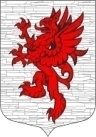 Местная администрациямуниципального образования Лопухинское сельское поселение Ломоносовского муниципального районаЛенинградской областиПОСТАНОВЛЕНИЕ07.06.2023 года                                                                                                 № 89О внесении изменений в постановление от 22.12.2021 № 199 «Об утверждении муниципальной программы «Развитие автомобильных дорог» муниципального образования Лопухинское сельское поселение на 2022-2024 годы»В соответствии со статьей 179 Бюджетного кодекса РФ, Федеральным законом от 06.10.2003 № 131-ФЗ «Об общих принципах организации местного самоуправления в Российской Федерации», Постановлением Правительства Ленинградской области от 07.03.2013 № 66 «Об утверждении порядка разработки, реализации и оценки эффективности государственных программ Ленинградской области», в целях развития автомобильных дорог общего пользования местного значения муниципального  образования Лопухинское сельское поселение в 2022-2024 гг. и обеспечения эффективности и результативности расходования бюджетных средств администрация муниципального образования Лопухинское сельское поселение ПОСТАНОВЛЯЕТ:1. Внести в Муниципальную программу «Развитие автомобильных дорог» муниципального образования Лопухинское сельское поселение на 2022-2024 годы», утверждённую постановлением местной администрации МО Лопухинское сельское поселение от 22.12.2021 года № 199 (далее по тексту – Программа) изменения, изложив её в новой редакции, согласно приложению.2. Настоящее постановление подлежит опубликованию (обнародованию) на информационном сайте муниципального образования Лопухинское сельское поселение в информационно - телекоммуникационной сети Интернет по адресу www.лопухинское-адм.рф и вступает в силу со дня его официального опубликования (обнародования).  3. Контроль за исполнением настоящего постановления оставляю за собой.И.о. главы  местной администрацииМО Лопухинское сельского поселение                                       О.Н. ЯковлеваПриложение К постановлению местной администрации МО Лопухинское сельское поселениеот 07.06.2023 г. № 89Утверждена                                                                                         постановлением местной администрации МО Лопухинское сельское поселениеот 22 декабря 2021 г. № 199МУНИЦИПАЛЬНАЯ ПРОГРАММА«Развитие автомобильных дорог» муниципального образования Лопухинское сельское поселение на 2022-2024 годы»Содержание программыПАСПОРТмуниципальной программы «Развитие автомобильных дорог на территории муниципального образования Лопухинское сельское поселение на 2022-2024 годы» Раздел 1. Общая характеристика, основные проблемы и прогноз развития сферы реализации Муниципальной программыАдминистративным центром МО Лопухинское сельское поселение является д. Лопухинка. На территории поселения расположено 13 населённых пунктов:- Верхние Рудицы, деревня;- Воронино, деревня- Глобицы, деревня;- Горки, деревня;- Заостровье, деревня;- Извара, деревня;- Лопухинка, деревня;- Муховицы, деревня;- Никольское, деревня;- Новая Буря, деревня;- Савольщина, деревня;- Старые Мёдуши, деревня;- Флоревицы, деревня.Лопухинское сельское поселение граничит:на севере — с Лебяжинским городским поселением и Пениковским сельским поселениемна востоке — с Гостилицким сельским поселениемна юге — с Волосовским райономна западе — с Копорским сельским поселением Протяженность автомобильных дорог общего пользования местного значения находящихся в собственности муниципального образования Лопухинское сельское  поселение – 38,242 км. Дороги учтены в реестре муниципального имущества муниципального образования Лопухинское сельское  поселение муниципального образования Ломоносовский муниципальный район Ленинградской области (решение совета депутатов МО Лопухинское сельское поселение от 22 сентября 2011 года № 27 «Об утверждении перечня автомобильных дорог общего пользования местного значения МО Лопухинское сельское поселение (в редакции от 01.02.2020).Программа разработана на основании Федерального закона от 06.10.2003 № 131-ФЗ «Об общих принципах организации местного самоуправления в Российской Федерации».Повышение уровня качества проживания граждан является необходимым условием для стабилизации и подъема экономики. Повышение уровня благоустройства территории стимулирует позитивные тенденции в социально-экономическом развитии поселения и, как следствие, повышение качества жизни населения.Имеющиеся автомобильные дороги общего пользования, дворовые территории и проезды к ним, расположенные на территории поселения, не обеспечивают растущие потребности и не удовлетворяют современным требованиям, предъявляемым к их качеству, а уровень износа продолжает увеличиваться.Финансово-экономические механизмы, обеспечивающие восстановление, ремонт существующих объектов транспортной инфраструктуры, а также строительство новых, недостаточно эффективны, так как решение проблемы требует комплексного подхода.Помимо указанных общих проблем, имеются также специфические, влияющие на уровень социально-экономического развития территории:- повышенный уровень эксплуатационных нагрузок на объекты транспортной инфраструктуры;- развитие дорожной сети и обеспеченность жилых домов и общественных зданий парковками не соответствует темпам автомобилизации;- отсутствие необходимого количества тротуаров и парковочных мест;- необходимость обеспечения повышенных требований к эстетическому и архитектурному облику поселения; - не обеспечен доступ по автодорогам с твердым покрытием к местам перспективной застройки под жилищное строительство.Отрицательные тенденции в динамике изменения уровня благоустройства территорий обусловлены высоким уровнем физического, морального и экономического износа дорожного покрытия. На сегодняшний момент износ дорожного покрытия, пешеходных дорожек и тротуаров достигает 70%.Существующее состояние транспортной инфраструктуры не отвечает техническим требованиям и иным нормативным актам, что является причиной:- снижения уровня безопасности движения;- снижения уровня комфортности проживания.Ремонт и реконструкция имеющихся и создание новых объектов транспортной инфраструктуры в сложившихся условиях является ключевой задачей органов местного самоуправления. Без реализации неотложных мер нельзя добиться эффективного обслуживания экономики и населения, а также обеспечить в полной мере безопасность жизнедеятельности и охрану окружающей среды.Таким образом, проблема низкого уровня развития транспортной инфраструктуры поселения представляет собой широкий круг взаимосвязанных технических, экономических и организационных вопросов, решение которых должно опираться на последние достижения в данной области и учитывать:- соответствие уровня развития транспортной инфраструктуры общим направлениям социально-экономического развития;- опережающее развитие системы автомобильных и пешеходных дорог по сравнению с другими отраслями экономики, что позволит снять ограничения, накладываемые требованиями к коммуникациям в области производства и реализации товаров и услуг населению и социальной сфере.Программа полностью соответствует приоритетам социально-экономического развития муниципального образования на среднесрочную перспективу. Реализация Программы направлена на достижение следующих результатов:- создание условий для улучшения качества жизни населения;- осуществление мероприятий по обеспечению безопасности жизнедеятельности и сохранения окружающей среды;- развитие положительных тенденций в создании благоприятной среды жизнедеятельности; - повышение степени удовлетворенности населения уровнем благоустройства; - улучшение технического состояния отдельных объектов благоустройства; - улучшение санитарного и экологического состояния поселения; - повышение уровня эстетики поселения.Раздел 2. Основные цели и задачи муниципальной программыЦели программы:Достижение уровня удовлетворенности существующим состоянием транспортной инфраструктуры Задачи программы:Совершенствование и развитие сети автомобильных дорог МО Лопухинское сельское поселение;Сохранение существующей дорожной сети МО Лопухинское сельское поселение, улучшение ее транспортно-эксплуатационного состояния.Раздел 3. Сроки реализации муниципальной программыПериод реализации Программы - 2022 -2024 годы.Раздел 4. Характеристика основных мероприятий муниципальной программыНа основании статьи 14 Федерального закона «Об общих принципах организации местного самоуправления в Российской Федерации» перед органами местного самоуправления стоит задача по содержанию и развитию улично-дорожной сети в соответствии с потребностями экономики поселения и населения в автомобильных перевозках.Необходимо обеспечить доведение параметров улично-дорожной сети до нормативных характеристик с учетом ресурсных возможностей муниципального образования. Планируется ремонт местных дорог, ремонт асфальтового покрытия, ямочный ремонт асфальтового покрытия, содержание и ремонт малых инженерных сооружений в соответствии с действующими нормативными документами. Программа включает в себя следующие подразделы:1. Капитальный ремонт, ремонт и проектирование автомобильных дорог общего пользования местного значения, дворовых территорий многоквартирных домов и  проездов к дворовым территориям многоквартирных домов населенных пунктов.Полный перечень работ по данному подразделу находится в приложении 1.2. Строительство и реконструкция автомобильных дорог общего пользования местного значения.Полный перечень работ по данному подразделу находится в приложении 2.3. Содержание и ремонт искусственных инженерных сооружений (ИССО) и мелиоративной сети.???Раздел 5.  Финансовое обеспечение муниципальной программыФинансирование осуществляется за счет средств муниципального дорожного фонда муниципального образования Лопухинское сельское поселение Ломоносовского муниципального района Ленинградской области.Общий объем финансирования по программе на 2022-2024 годы составляет 36157,08128 тыс. руб., из них:Общий объем финансирования на 2022 год составляет 12373,6718 тыс. руб.,в том числе:За счет средств бюджета Ленинградской области – 7187,78235 тыс. руб.;За счет средств местного бюджета – 5185,8890 тыс. руб.Общий объем финансирования на 2023 год  составляет – 11736,17648 тыс. руб.,в том числе:За счет средств бюджета Ленинградской области – 4867,83123 тыс. руб.;За счет средств бюджета  Ломоносовского муниципального района Ленинградской области (предполагаемое поступление субсидии) – 3564,45679 тыс. руб.;За счет средств местного бюджета – 3303,88846 тыс. руб.Общий объем финансирования на 2024 год составляет – 12047,23300За счет средств бюджета Ленинградской области – 10481,04966 тыс. руб.;За счет средств местного бюджета составляет  – 1566,18334 тыс. руб.Объем финансирования по Программе на 2022-2024 гг. уточняется ежегодно.Для реализации Программы могут быть привлечены целевые средства бюджетов других уровней.Для реализации Программы могут привлекаться внебюджетные средства.Раздел 6. Ожидаемые результаты от реализации программыВ результате реализации Программы ожидается:Рост доли автомобильных дорог местного значения, соответствующих нормативным требованиям;Рост удовлетворенности населения существующим состоянием транспортной инфраструктуры.Приложение 1к Муниципальной программе«Развитие автомобильных дорог» муниципального образования Лопухинское сельское поселение на 2022-2024Капитальный ремонт, ремонт и проектирование автомобильных дорог общего пользования местного значения, дворовых территорий многоквартирных домов и проездов к дворовым территориям многоквартирных домов населенных пунктовПриложение 2к Муниципальной программе«Развитие автомобильных дорог» муниципального образования Лопухинское сельское поселение на 2022-2024Строительство и реконструкция автомобильных дорог общего пользования местного значенияПриложение 3к Муниципальной программе«Развитие автомобильных дорог» муниципального образования Лопухинское сельское поселение на 2022-2024ФормаОтчет о достижении целевых показателей результативности реализации муниципальной программыПаспорт программы Раздел 1. Общая характеристика, основные проблемы и прогноз развития сферы реализации Муниципальной программы Раздел 2. Основные цели и задачи муниципальной программы Раздел 3. Сроки реализации муниципальной программы  Раздел 4. Характеристика основных мероприятий муниципальной программы  Раздел 5.  Финансовое обеспечение муниципальной программы Раздел 6. Ожидаемые результаты от реализации программы Приложение 1. Капитальный ремонт, ремонт и проектирование автомобильных дорог общего пользования местного значения, дворовых территорий многоквартирных домов и проездов к дворовым территориям многоквартирных домов населенных пунктов Приложение 2. Строительство и реконструкция автомобильных дорог общего пользования местного значения Приложение 3. Отчет о достижении целевых показателей результативности реализации муниципальной программы Полное наименованиеМуниципальная программа «Развитие автомобильных дорог» муниципального образования Лопухинское сельское поселение на 2022-2024 годы (далее – Программа)Основание для разработки Программы (наименование, номер и дата правового акта)Бюджетный кодекс РФ, Федеральный закон от 06.10.2003 года № 131-ФЗ «Об общих принципах организации местного самоуправления в Российской Федерации», Федеральный закон Российской Федерации от 08.11.2007 года № 257-ФЗ «Об автомобильных дорогах и о дорожной деятельности в Российской Федерации и о внесении изменений в отдельные законодательные акты Российской Федерации», Федеральный закон от 10.12.1995 № 196-ФЗ «О безопасности дорожного движения», Решение Совета депутатов от 19  октября 2017 года    № 46 «Об утверждении Правил благоустройства территории муниципального образования Лопухинское сельское поселение МО Ломоносовский муниципальный район Ленинградской области»Ответственный исполнитель муниципальной программыАдминистрация МО Лопухинское сельское поселение Ломоносовского муниципального района Ленинградской областиУчастники муниципальной программы- Комитет по дорожному хозяйству Ленинградской области;- Комитет по агропромышленному и рыбохозяйственному комплексу Ленинградской области;- Администрация Ломоносовского муниципального района Ленинградской области;- подрядные организации, определенные в соответствии с действующим законодательством.Подпрограммы (мероприятия) муниципальной программынетЦели муниципальной программыПовышение эффективности и безопасности функционирования сети   автомобильных   дорог общего пользования местного значения, обеспечение социально-экономических интересов муниципального образования, создание условий для устойчивого развития муниципального образования и улучшение условий жизни населения.Достижение уровня удовлетворенности существующим состоянием транспортной инфраструктуры Задачи муниципальной программыСовершенствование и развитие сети автомобильных дорог МО Лопухинское сельское поселение;Сохранение существующей дорожной сети МО Лопухинское сельское поселение, улучшение ее транспортно-эксплуатационного состояния, приведение её в соответствие с требованиями норм и технических регламентов.Этапы и сроки реализации муниципальной программы2022-2024 годыФинансовое обеспечение муниципальной программы - всего, в том числе по источникам финансированияФинансирование осуществляется за счет средств муниципального дорожного фонда муниципального образования Лопухинское сельское поселение Ломоносовского муниципального района Ленинградской области. Общий объем финансирования по программе на 2022-2024 годы составляет 36157,08128 тыс. руб., из них:Общий объем финансирования на 2022 год составляет 12373,6718 тыс. руб.,в том числе:За счет средств бюджета Ленинградской области – 7187,78235 тыс. руб.;За счет средств местного бюджета – 5185,8890 тыс. руб.Общий объем финансирования на 2023 год  составляет – 11736,17648 тыс. руб.,в том числе:За счет средств бюджета Ленинградской области – 4867,83123 тыс. руб.;За счет средств бюджета  Ломоносовского муниципального района Ленинградской области (предполагаемое поступление субсидии) – 3564,45679 тыс. руб.;За счет средств местного бюджета – 3303,88846 тыс. руб.Общий объем финансирования на 2024 год составляет – 12047,23300За счет средств бюджета Ленинградской области – 10481,04966 тыс. руб.;За счет средств местного бюджета составляет  – 1566,18334 тыс. руб.Объем финансирования по Программе на 2022-2024 гг. уточняется ежегодно.Для реализации Программы могут быть привлечены целевые средства бюджетов других уровней.Для реализации Программы могут привлекаться внебюджетные средства.Ожидаемые результаты реализации муниципальной программыРост доли автомобильных дорог местного значения, соответствующих нормативным требованиям;Рост удовлетворенности населения существующим состоянием транспортной инфраструктуры.№ п/пВиды работАдеса объектов(мероприятия)Адеса объектов(мероприятия)2022 год, тыс. руб2023 год, тыс. руб.2024 год, тыс. руб.№ п/пВиды работАдеса объектов(мероприятия)Адеса объектов(мероприятия)2022 год, тыс. руб2023 год, тыс. руб.1КадастрированиеКадастрирование и постановка на учет автомобильных дорог общего пользования местного значенияКадастрирование и постановка на учет автомобильных дорог общего пользования местного значения2002000,002Капитальный ремонт и ремонт автодорог с привлечением бюджетов других уровнейРемонт участка дороги по ул. Героев от воинского захоронения 11042 (братской могилы) до дома № 15 в д. Глобицы  Ремонт участка дороги по ул. Героев от воинского захоронения 11042 (братской могилы) до дома № 15 в д. Глобицы  7187,78235Областной бюджет1074,03645Местный бюджет2Капитальный ремонт и ремонт автодорог с привлечением бюджетов других уровнейРемонт участка автомобильной дороги общего пользования местного значения по ул. Луговая в дер. Заостровье (щпс)Ремонт участка автомобильной дороги общего пользования местного значения по ул. Луговая в дер. Заостровье (щпс)1170,88177 Областной бюджет144,71573Местный бюджетРемонт дороги по ул. Центральная и ул. Рабочая в д. Верхние Рудицы МО Лопухинское сельское поселение, протяженностью 1595 метровРемонт дороги по ул. Центральная и ул. Рабочая в д. Верхние Рудицы МО Лопухинское сельское поселение, протяженностью 1595 метров3696,94946 Областной бюджет456,92634Местный бюджет6838,85000 Областной бюджет1021,94660Местный бюджетРемонт дороги по ул. Парковая и ул. Медовая, в дер. Старые Мёдуши, Лопухинское сельское поселение протяженность 940 м.пРемонт дороги по ул. Парковая и ул. Медовая, в дер. Старые Мёдуши, Лопухинское сельское поселение протяженность 940 м.п3642,19966 Областной бюджет544,23674Местный бюджетИтого по капитальному ремонту и ремонту автодорог общего пользования с привлечением бюджетов других уровнейИтого по капитальному ремонту и ремонту автодорог общего пользования с привлечением бюджетов других уровнейИтого по капитальному ремонту и ремонту автодорог общего пользования с привлечением бюджетов других уровнейИтого по капитальному ремонту и ремонту автодорог общего пользования с привлечением бюджетов других уровней7187,78235Областной бюджет1074,03645Местный бюджет4867,83123 Областной бюджет601,64207Местный бюджет10481,04966 Областной бюджет1566,18334Местный бюджет3Ремонты автодорог, финансируемые из местного бюджетаРемонты автодорог, финансируемые из местного бюджетаРемонт дороги по ул. Мира (лесничество) (щпс)
0,427 км., и обустройству парковки на ул. Первомайская (между домами 7 и 9) доп. к 3-оз324,363Ремонты автодорог, финансируемые из местного бюджетаРемонты автодорог, финансируемые из местного бюджетаРемонт дороги в д. Флоревицы, 0,833 км. (щпс) доп. к 147-оз380,533Ремонты автодорог, финансируемые из местного бюджетаРемонты автодорог, финансируемые из местного бюджетаРемонт дорог в д. Извара, (щпс) 1,236 км1965,59003Ремонты автодорог, финансируемые из местного бюджетаРемонты автодорог, финансируемые из местного бюджетаРемонт дороги д. Лопухинка 22 линия(щпс)616,47003Ремонты автодорог, финансируемые из местного бюджетаРемонты автодорог, финансируемые из местного бюджетаРемонт участка дороги по ул. Первомайская  д. Лопухинка (за ДК, площадь участка – 400 м2)496,9153Ремонты автодорог, финансируемые из местного бюджетаРемонты автодорог, финансируемые из местного бюджетаРемонт участка дороги по ул. Солнечная, д. Лопухинка 135 м2(щпс)90,6583Ремонты автодорог, финансируемые из местного бюджетаРемонты автодорог, финансируемые из местного бюджетаРемонт дороги общего пользования по ул. Заовражная в д. Воронино(щпс) доп. к 147-оз303,529533Ремонты автодорог, финансируемые из местного бюджетаРемонты автодорог, финансируемые из местного бюджетаРемонт дорог общего пользования по ул. Сиреневая и ул. Первомайская в д. Лопухинка доп. к 3-оз653,663603Ремонты автодорог, финансируемые из местного бюджетаРемонты автодорог, финансируемые из местного бюджетаУстройство парковки в Устройство парковки д.Глобицы у ДК372,506213Ремонты автодорог, финансируемые из местного бюджетаРемонты автодорог, финансируемые из местного бюджетаУстройство парковки  и пешеходной дорожки у д.12 ул. Героев, д.Глобицы 227,23588Устройство парковки у д.№18Б и ремонт проезда вдоль дома №20Б ул. Героев д. Глобицы296,84250Ремонт парковки у д.11 ул. Первомайская д. Лопухинка252,41785Итого по ремонту автодорог, финансируемых из местного бюджетаИтого по ремонту автодорог, финансируемых из местного бюджетаИтого по ремонту автодорог, финансируемых из местного бюджетаИтого по ремонту автодорог, финансируемых из местного бюджета4Технический надзорТехнический надзорОказание услуг технического надзора за капитальным ремонтом и ремонтом автодорог237,33200,00,0ВСЕГО12373,67187775,6698512047,23300В т.ч.Областной бюджет7187,782354867,8312310481,04966Местный бюджет5185,88902907,83771566,18334№ п/пВиды работАдеса объектов(мероприятия)Адеса объектов(мероприятия)2022 год, тыс. руб.2023 год, тыс. руб.2024 год, тыс. руб.№ п/пВиды работАдеса объектов(мероприятия)Адеса объектов(мероприятия)2022 год, тыс. руб.2023 год, тыс. руб.1СтроительствоСтроительство автомобильной дороги ул. Цветочная д. Нова Буря 0,862 кмСтроительство автомобильной дороги ул. Цветочная д. Нова Буря 0,862 км0,003564,45679 Бюджет Ломоносовского района396,05076Местный бюджет0,002Строительный контрольСтроительный контрольСтроительство автодорог0,000,00,0ВСЕГОВСЕГОВСЕГОВСЕГО0,003960,507550,00В т.ч.В т.ч.В т.ч.В т.ч.Бюджет Ломоносовского района Ленинградской областиБюджет Ломоносовского района Ленинградской областиБюджет Ломоносовского района Ленинградской областиБюджет Ломоносовского района Ленинградской области0,003564,456790,00Местный бюджетМестный бюджетМестный бюджетМестный бюджет0,00396,050760,00№ п/пНаименование целевого показателя результативностиЕдиницаизмеренияЗначение целевого показателя результативностиЗначение целевого показателя результативностиЗначение целевого показателя результативностиЗначение целевого показателя результативности№ п/пНаименование целевого показателя результативностиЕдиницаизмерения1 квартал2 квартал3 квартал4 квартал1.Кадастровый учет автомобильных дорог общего пользования местного значенияТыс. руб.2.Проектирование автомобильных дорог общего пользования местного значенияТыс. руб.3.Строительство и реконструкция автомобильных дорог общего пользования местного значенияТыс. руб.4.Капитальный ремонт и ремонт автомобильных дорог общего пользования местного значенияТыс. руб.